Text align BugThis document is converted from Calibre to DOCX file format.
(*.epub to *.docx, based on DOCX Output plugin (1.0.0) by Kovid Goyal)Some center/right aligned text in LibreOffice is left aligned, but not in OpenOffice 4 and MS Word.This is a Right aligned textThis is a Center aligned text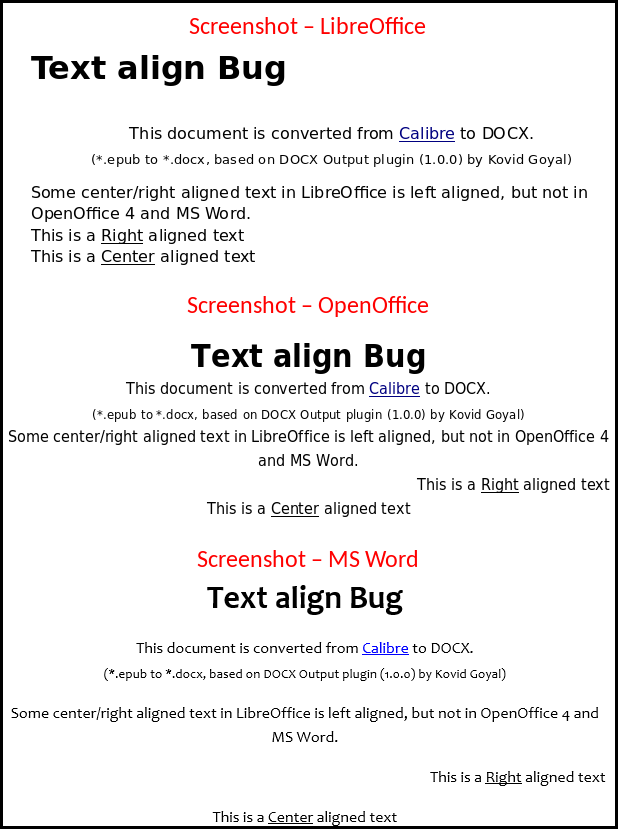 